LegislationContent Changes 2016-2018 Revision GuideAll page numbers refer to the 2016-2018 Revision Guides with red covers. Section 2: Duty of Care, page 17All waste holders must take all reasonable steps to prevent the escape of waste from their site.Organisations are responsible for dealing with any waste they produce. These organisations are responsible for ensuring the person that collects the waste is a registered waste carrier taking the waste to a legitimate site for recovery or disposal.Section 3: Common Hazardous Wastes, page 22The following entry has been added to the table of common types of hazardous wastes:NEW Learning Outcome 3.4 Know the authorisations that may be required for the carriage of hazardous waste. Section 4: Purpose and Application, page 27You may need to apply to the Regulator for an environmental permit if your business uses, recycles, treats, stores or disposes of waste that could cause pollution, increased risk of flooding or adversely affect land drainage.Section 4: Environmental Permits, page 30An operator can transfer a permit or part of a permit to somebody else at any time. The person who wants to take over the permit must meet the competency requirements for being a legal operator, and must complete part A and part D2 of the environmental permit application form.If you would like to make changes to your permit (e.g. to do an activity that is not currently covered by your permit) you need to apply for a variation. However, it is important to remember that apart from some minor administrative changes, the rules in a Standard Rules Permit cannot be varied. NEW Learning Outcome (page 31) 4.8 Know the significance of not complying with the exemption criteria. Section 4: Operator Competence, page 31The temporary storage of waste pending collection does not need a permit or exemption; however, the storage must still comply with the conditions of the operation.The criteria for an exempt activity are outlined in the Environmental Permitting Regulations.An environmental permit requires operators to have (and make available to key stakeholders such as staff, the regulator, neighbours and the local community) a written management system outlining a set of procedures for minimising the risk of pollution from activities.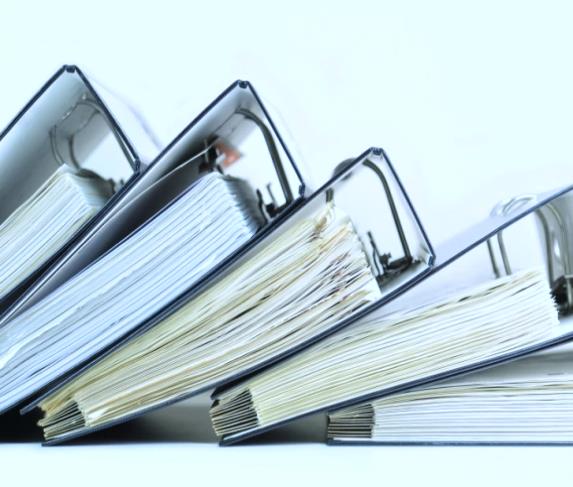 Revised List of SourcesPlease note: this information was correct at the time of publishing. If you find these links are broken, type the document title into a search engine.Frequently Asked Questions (FAQs)How much does the test cost?Each test costs £139 irrespective of the number of Activity Specific Tests chosen (a maximum of three activity specific tests can be taken at one time).What form of personal identification can I use at the test centre?A valid signed passport of any country with your photograph and signature.A valid signed UK photo card driving licence (full or provisional).If you have none of these, you may present a Citizen’s ID Card. How can I find out if I have passed the test?At the end of the test you will receive your score report which provides the scores for each component of the Generic Knowledge Test and the score for each Activity Specific Test you have taken. There is an example on the back of your score report showing how to work out if you’ve passed. Alternatively, you can go to https://wamitab.org.uk/competence/continuing-competence/test-score-calculator/ and type in your scores.Hazardous Waste EWCWastes whose collection and disposal is subject to special requirements in order to prevent infection.18 01 03*Wastes whose collection and disposal is subject to special requirements in order to prevent infection.18 02 02*PageSource12,22,23Environment Agency (2015) Waste Classification – Technical Guidance WM3 12,13,18The Waste (England and Wales) Regulations 2011 13Environment Agency (2011) Treatment of Waste for Landfill13Environment Agency (2010) Waste acceptance at landfills 16,18DEFRA (2018) Waste duty of care code of practice 17GOV.UK (2016) Non-hazardous waste17Environment Agency (2014) Waste Transfer from January 2014 (edoc)23GOV.UK (2019) Hazardous Waste – Producers and Holders26,29Environment Agency (2018) Application for an environmental permit: Part D2 26GOV.UK (2019) Check if you need an environmental permit 28,30Environmental Permitting (England and Wales) Regulations 2016 28Environment Agency (2015) Enforcement and Sanctions Guidance 28Sentencing Council (2014) Environmental Offences: Definitive Guideline 29Environment Agency (2018) Application for an environmental permit part A 29Environment Agency (2016) Change, Transfer or cancel your environmental Permit 30Environment Agency (2014) Waste exemptions: treating waste30DEFRA (2019) Develop a management system: environmental permits About this sheetThe Continuing Competence Free Update Sheet is designed to be used by purchasers of the Continuing Competence Revision Guides for the 2016-2018 period. It will highlight any changes in technical guidance and sources used as a basis for the Continuing Competence question bank to support the revision of users.